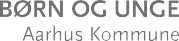 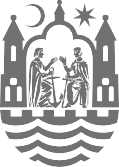 Mẫu in sự chuẩn bị dành cho phụ huynhChương trình của buổi hợp về sự phát triển.Tổng kết về sự chuẩn bị của mẫu in nàySự hiểu biết về hoàn cảnh của đứa trẻMục đích chungSự kết hợp từ kế họach và hứa hẹnVề sự bàn thảo quá trình vừa quaSự xác nhận bản tường trìnhTên nhà trẻ:Tên nhà trẻ:Tên cuả đứa bé:Ngày:Tuổi của đứa bé:Được điền từ:SUY NGHĨ CUẢ BẠN TH Ế NÀO V Ề CON BẠN/ QUÍ VỊLÀ GIA ĐÌNH TRONG NHỮNG TRƯỜNG HỢP NÀO CÓ SỰ PHÁT TRIỂN CÙNG VỚI CON BẠN/ CON QUÍ VỊTRONG NHỮNG HOÀN CẢNH NÀO QUÍ V Ị G ẶP PHẢI KHÓ KHĂN?CÓ SỰ VI ỆC GÌ NGHIÊM TRỌNG TRONG GIA ĐÌNH ẢNH HƯỞNG ĐẾN ĐỨA BÉ HOẶC GIA ĐÌNH: MANG THAI, SINH SẢN, ĐAU BỆNH, NHỮNG ĐI ỀU ĐƯỢC GHI MHỚ, CÓ Ý NGHĨA ĐỐI VỚI CON BẠN./ CON QUÍ V ỊSUY NGHĨ VÀ XÉT ĐOÁN RIÊNG CUẢ BẠN/QUÍ VỊ VỀ HÀNH VI CUẢ CON MÌNHBẠN/ QUÍ V Ị MONG MUỐN G Ì CHO LẦN HỢP V Ề SỰ PHÁT TRI ỂN NÀY?